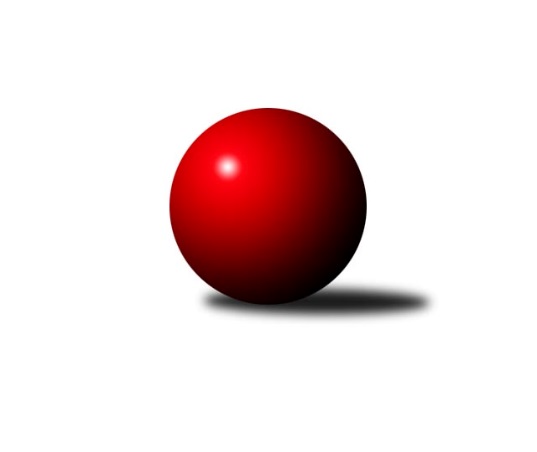 Č.9Ročník 2015/2016	21.11.2015Nejlepšího výkonu v tomto kole: 2679 dosáhlo družstvo: TJ Spartak Přerov ˝B˝Severomoravská divize 2015/2016Výsledky 9. kolaSouhrnný přehled výsledků:TJ Opava ˝B˝	- KK Minerva Opava ˝A˝	6:2	2485:2454	7.0:5.0	21.11.TJ Sokol Michálkovice ˝A˝	- SKK Jeseník ˝A˝	6:2	2541:2483	9.5:2.5	21.11.TJ Sokol Dobroslavice ˝A˝	- TJ Kovohutě Břidličná ˝A˝	6:2	2384:2318	9.0:3.0	21.11.SKK Ostrava ˝A˝	- TJ  Odry ˝A˝	2:6	2415:2431	6.0:6.0	21.11.KK Lipník nad Bečvou ˝A˝	- TJ Horní Benešov ˝B˝	2:6	2374:2454	4.0:8.0	21.11.TJ Spartak Přerov ˝B˝	- TJ  Krnov ˝A˝	7:1	2679:2552	8.0:4.0	21.11.Tabulka družstev:	1.	TJ Spartak Přerov ˝B˝	9	7	1	1	50.0 : 22.0 	67.5 : 40.5 	 2562	15	2.	TJ Opava ˝B˝	9	7	0	2	47.0 : 25.0 	66.0 : 42.0 	 2499	14	3.	TJ  Odry ˝A˝	9	6	1	2	48.0 : 24.0 	57.5 : 50.5 	 2524	13	4.	KK Minerva Opava ˝A˝	9	6	0	3	41.0 : 31.0 	56.0 : 52.0 	 2492	12	5.	TJ Sokol Michálkovice ˝A˝	9	5	0	4	37.0 : 35.0 	56.5 : 51.5 	 2471	10	6.	SKK Jeseník ˝A˝	9	4	1	4	35.0 : 37.0 	47.0 : 61.0 	 2491	9	7.	TJ Horní Benešov ˝B˝	9	4	0	5	33.0 : 39.0 	46.0 : 62.0 	 2461	8	8.	TJ Sokol Dobroslavice ˝A˝	9	4	0	5	32.0 : 40.0 	54.0 : 54.0 	 2435	8	9.	SKK Ostrava ˝A˝	9	3	1	5	33.0 : 39.0 	53.0 : 55.0 	 2498	7	10.	TJ  Krnov ˝A˝	9	3	0	6	25.0 : 47.0 	50.5 : 57.5 	 2449	6	11.	TJ Kovohutě Břidličná ˝A˝	9	2	0	7	30.0 : 42.0 	51.5 : 56.5 	 2471	4	12.	KK Lipník nad Bečvou ˝A˝	9	1	0	8	21.0 : 51.0 	42.5 : 65.5 	 2397	2Podrobné výsledky kola:	 TJ Opava ˝B˝	2485	6:2	2454	KK Minerva Opava ˝A˝	Rudolf Haim	 	 188 	 195 		383 	 1:1 	 375 	 	192 	 183		Gabriela Beinhaeurová	Svatopluk Kříž	 	 223 	 204 		427 	 2:0 	 401 	 	204 	 197		Stanislav Brokl	Vladimír Peter	 	 216 	 223 		439 	 1:1 	 414 	 	223 	 191		Zdeněk Chlopčík	Maciej Basista	 	 210 	 199 		409 	 1:1 	 408 	 	192 	 216		Luděk Slanina	Pavel Kovalčík	 	 192 	 216 		408 	 1:1 	 424 	 	209 	 215		Tomáš Slavík	Martin Orálek	 	 196 	 223 		419 	 1:1 	 432 	 	228 	 204		Pavel Martinecrozhodčí: Nejlepší výkon utkání: 439 - Vladimír Peter	 TJ Sokol Michálkovice ˝A˝	2541	6:2	2483	SKK Jeseník ˝A˝	Tomáš Rechtoris	 	 222 	 198 		420 	 1:1 	 466 	 	221 	 245		Pavel Hannig	Josef Jurášek	 	 219 	 213 		432 	 2:0 	 391 	 	181 	 210		Petr Šulák	Petr Řepecký	 	 208 	 212 		420 	 2:0 	 396 	 	191 	 205		Jiří Vrba	Petr Řepecký ml.	 	 192 	 180 		372 	 0.5:1.5 	 398 	 	192 	 206		Martin Zavacký	Jan Zych	 	 224 	 212 		436 	 2:0 	 419 	 	214 	 205		Václav Smejkal	Jiří Řepecký	 	 241 	 220 		461 	 2:0 	 413 	 	208 	 205		Jaromíra Smejkalovározhodčí: Nejlepší výkon utkání: 466 - Pavel Hannig	 TJ Sokol Dobroslavice ˝A˝	2384	6:2	2318	TJ Kovohutě Břidličná ˝A˝	Karel Ridl	 	 197 	 198 		395 	 2:0 	 388 	 	193 	 195		Čestmír Řepka	Lumír Kocián	 	 200 	 188 		388 	 2:0 	 364 	 	180 	 184		Ivo Mrhal st.	Josef Schwarz	 	 176 	 182 		358 	 1:1 	 371 	 	195 	 176		Zdeněk Chmela ml. ml.	Martin Třečák	 	 210 	 205 		415 	 2:0 	 377 	 	204 	 173		Zdeněk Chmela st. st.	Petr Číž	 	 193 	 222 		415 	 2:0 	 389 	 	188 	 201		Jiří Procházka	Karel Kuchař	 	 221 	 192 		405 	 0:2 	 429 	 	228 	 201		Ivo Mrhal ml. ml.rozhodčí: Nejlepší výkon utkání: 429 - Ivo Mrhal ml. ml.	 SKK Ostrava ˝A˝	2415	2:6	2431	TJ  Odry ˝A˝	Pavel Gerlich	 	 193 	 207 		400 	 2:0 	 381 	 	187 	 194		Daniel Ševčík st.	Miroslav Pytel	 	 200 	 187 		387 	 1:1 	 399 	 	189 	 210		Miroslav Dimidenko	Jiří Trnka	 	 217 	 214 		431 	 2:0 	 375 	 	191 	 184		Ondřej Gajdičiar	Vladimír Korta	 	 175 	 195 		370 	 0:2 	 401 	 	203 	 198		Jana Frydrychová	Dominik Böhm	 	 213 	 214 		427 	 1:1 	 428 	 	201 	 227		Michal Pavič	Petr Holas	 	 201 	 199 		400 	 0:2 	 447 	 	217 	 230		Petr Dvorskýrozhodčí: Nejlepší výkon utkání: 447 - Petr Dvorský	 KK Lipník nad Bečvou ˝A˝	2374	2:6	2454	TJ Horní Benešov ˝B˝	Richard Štětka	 	 202 	 183 		385 	 0:2 	 410 	 	214 	 196		Michal Blažek	Vlastimila Kolářová	 	 207 	 199 		406 	 2:0 	 392 	 	199 	 193		Michal Klich	Martin Sekanina	 	 204 	 178 		382 	 0:2 	 432 	 	207 	 225		Vladislav Pečinka	Vilém Zeiner	 	 183 	 213 		396 	 0:2 	 438 	 	206 	 232		Martin Bilíček	Jaroslav Pěcha	 	 197 	 203 		400 	 1:1 	 401 	 	215 	 186		Luděk Zeman	Petr Hendrych	 	 212 	 193 		405 	 1:1 	 381 	 	177 	 204		Peter Dankovičrozhodčí: Nejlepší výkon utkání: 438 - Martin Bilíček	 TJ Spartak Přerov ˝B˝	2679	7:1	2552	TJ  Krnov ˝A˝	Michal Loučka	 	 253 	 197 		450 	 1:1 	 407 	 	204 	 203		Vítězslav Kadlec	Jiří Divila st.	 	 218 	 222 		440 	 2:0 	 417 	 	217 	 200		František Vícha	Roman Goldemund	 	 217 	 220 		437 	 1:1 	 447 	 	207 	 240		Lukáš Vaněk	Stanislav Beňa ml. ml.	 	 233 	 214 		447 	 1:1 	 443 	 	228 	 215		Jiří Jedlička	Vojtěch Venclík	 	 240 	 233 		473 	 1:1 	 432 	 	197 	 235		Miluše Rychová	Zdeněk Macháček st.	 	 208 	 224 		432 	 2:0 	 406 	 	199 	 207		Jaromír Čechrozhodčí: Nejlepší výkon utkání: 473 - Vojtěch VenclíkPořadí jednotlivců:	jméno hráče	družstvo	celkem	plné	dorážka	chyby	poměr kuž.	Maximum	1.	Jiří Divila ml. 	TJ Spartak Přerov ˝B˝	449.25	306.2	143.1	3.1	4/5	(485)	2.	Petr Dvorský 	TJ  Odry ˝A˝	443.44	298.3	145.2	3.2	5/5	(461)	3.	Vojtěch Venclík 	TJ Spartak Přerov ˝B˝	443.05	297.6	145.5	3.0	4/5	(494)	4.	Pavel Hannig 	SKK Jeseník ˝A˝	439.80	297.2	142.6	4.8	5/5	(484)	5.	Michal Pavič 	TJ  Odry ˝A˝	438.92	295.5	143.4	2.1	5/5	(486)	6.	Marek Frydrych 	TJ  Odry ˝A˝	436.08	293.3	142.8	2.9	4/5	(472)	7.	Pavel Kovalčík 	TJ Opava ˝B˝	433.90	295.9	138.0	3.6	5/5	(448)	8.	Stanislav Beňa  st.	TJ Spartak Přerov ˝B˝	432.90	291.2	141.7	4.0	5/5	(479)	9.	Ivo Mrhal ml.  ml.	TJ Kovohutě Břidličná ˝A˝	432.24	295.6	136.7	5.5	5/5	(455)	10.	Tomáš Slavík 	KK Minerva Opava ˝A˝	431.56	289.0	142.6	2.4	5/5	(479)	11.	Lukáš Vaněk 	TJ  Krnov ˝A˝	431.17	293.9	137.3	4.2	6/6	(464)	12.	Dominik Böhm 	SKK Ostrava ˝A˝	429.94	291.0	138.9	4.7	6/6	(458)	13.	Josef Linhart 	TJ Sokol Michálkovice ˝A˝	427.53	295.1	132.4	5.6	5/6	(467)	14.	Roman Goldemund 	TJ Spartak Přerov ˝B˝	427.04	281.8	145.2	4.8	5/5	(472)	15.	Petr Holas 	SKK Ostrava ˝A˝	425.65	293.9	131.8	4.4	5/6	(450)	16.	Vladimír Peter 	TJ Opava ˝B˝	423.50	291.6	132.0	5.3	5/5	(475)	17.	Petr Vaněk 	TJ  Krnov ˝A˝	423.00	276.5	146.5	1.8	4/6	(440)	18.	Jaromíra Smejkalová 	SKK Jeseník ˝A˝	422.88	298.4	124.4	7.4	5/5	(456)	19.	Václav Smejkal 	SKK Jeseník ˝A˝	421.92	293.3	128.6	4.2	5/5	(461)	20.	Zdeněk Macháček st. 	KK Lipník nad Bečvou ˝A˝	421.73	296.3	125.5	5.3	5/6	(463)	21.	Martin Bilíček 	TJ Horní Benešov ˝B˝	421.04	287.4	133.6	6.5	6/6	(441)	22.	Petr Hendrych 	KK Lipník nad Bečvou ˝A˝	420.00	284.8	135.2	4.5	5/6	(458)	23.	Stanislav Ovšák 	TJ  Odry ˝A˝	419.05	287.5	131.6	4.6	4/5	(442)	24.	Luděk Slanina 	KK Minerva Opava ˝A˝	418.45	286.1	132.4	4.4	5/5	(445)	25.	Ivo Kovářík 	TJ Sokol Dobroslavice ˝A˝	418.00	287.1	130.9	6.0	5/6	(452)	26.	Zdeněk Chlopčík 	KK Minerva Opava ˝A˝	417.68	290.8	126.8	6.2	5/5	(448)	27.	Vladimír Korta 	SKK Ostrava ˝A˝	417.55	286.7	130.9	3.4	5/6	(452)	28.	Pavel Gerlich 	SKK Ostrava ˝A˝	417.38	292.5	124.8	4.5	6/6	(448)	29.	Richard Štětka 	KK Lipník nad Bečvou ˝A˝	416.50	293.7	122.8	7.3	5/6	(456)	30.	Svatopluk Kříž 	TJ Opava ˝B˝	416.10	288.7	127.5	6.0	5/5	(450)	31.	Michal Blažek 	TJ Horní Benešov ˝B˝	416.06	287.7	128.4	6.4	4/6	(449)	32.	Jiří Divila st. 	TJ Spartak Přerov ˝B˝	416.00	286.1	129.9	5.9	5/5	(485)	33.	Jiří Trnka 	SKK Ostrava ˝A˝	414.39	287.0	127.4	4.5	6/6	(447)	34.	Josef Jurášek 	TJ Sokol Michálkovice ˝A˝	414.29	289.4	124.9	8.8	6/6	(447)	35.	Petr Číž 	TJ Sokol Dobroslavice ˝A˝	414.04	296.3	117.7	7.0	6/6	(448)	36.	Martin Třečák 	TJ Sokol Dobroslavice ˝A˝	413.27	283.9	129.3	3.5	5/6	(432)	37.	Miluše Rychová 	TJ  Krnov ˝A˝	413.25	291.1	122.2	6.1	5/6	(433)	38.	Jiří Procházka 	TJ Kovohutě Břidličná ˝A˝	413.16	287.8	125.4	8.2	5/5	(443)	39.	Vladislav Pečinka 	TJ Horní Benešov ˝B˝	413.13	285.9	127.2	5.4	4/6	(433)	40.	Karel Ridl 	TJ Sokol Dobroslavice ˝A˝	413.10	289.3	123.8	6.0	5/6	(432)	41.	Martin Zavacký 	SKK Jeseník ˝A˝	411.13	286.1	125.0	8.9	4/5	(439)	42.	Petr Řepecký 	TJ Sokol Michálkovice ˝A˝	410.50	278.8	131.7	5.2	6/6	(446)	43.	Luděk Zeman 	TJ Horní Benešov ˝B˝	409.92	283.1	126.8	6.3	6/6	(470)	44.	Lumír Kocián 	TJ Sokol Dobroslavice ˝A˝	409.83	284.5	125.3	7.4	4/6	(437)	45.	Peter Dankovič 	TJ Horní Benešov ˝B˝	409.67	281.6	128.0	5.3	6/6	(447)	46.	Jiří Jedlička 	TJ  Krnov ˝A˝	408.33	290.1	118.2	9.2	5/6	(443)	47.	Radek Foltýn 	SKK Ostrava ˝A˝	408.11	284.9	123.2	7.4	6/6	(432)	48.	Jiří Vrba 	SKK Jeseník ˝A˝	406.00	285.4	120.6	5.9	5/5	(432)	49.	Ivo Mrhal  st.	TJ Kovohutě Břidličná ˝A˝	405.12	277.7	127.4	5.4	5/5	(443)	50.	Karel Kuchař 	TJ Sokol Dobroslavice ˝A˝	404.89	285.1	120.3	9.2	6/6	(429)	51.	Čestmír Řepka 	TJ Kovohutě Břidličná ˝A˝	404.63	280.0	124.6	4.4	4/5	(430)	52.	Jiří Řepecký 	TJ Sokol Michálkovice ˝A˝	404.50	280.9	123.6	7.1	6/6	(461)	53.	Josef Němec 	TJ Opava ˝B˝	403.25	289.6	113.7	6.6	4/5	(476)	54.	Miroslav Dimidenko 	TJ  Odry ˝A˝	402.96	282.8	120.2	7.5	5/5	(434)	55.	Zdeněk Chmela ml.  ml.	TJ Kovohutě Břidličná ˝A˝	402.04	285.1	117.0	11.4	5/5	(434)	56.	Aleš Fischer 	KK Minerva Opava ˝A˝	400.67	284.7	116.0	6.2	4/5	(455)	57.	Jaromír Čech 	TJ  Krnov ˝A˝	399.75	284.3	115.4	9.0	4/6	(417)	58.	Rudolf Haim 	TJ Opava ˝B˝	399.25	273.5	125.8	8.8	4/5	(464)	59.	Jana Frydrychová 	TJ  Odry ˝A˝	397.75	283.1	114.6	8.0	4/5	(443)	60.	Petr Šulák 	SKK Jeseník ˝A˝	397.28	275.5	121.8	7.7	5/5	(439)	61.	František Vícha 	TJ  Krnov ˝A˝	396.58	280.3	116.3	7.5	6/6	(417)	62.	Jaroslav Pěcha 	KK Lipník nad Bečvou ˝A˝	393.85	276.9	117.0	8.0	5/6	(412)	63.	Libor Veselý 	TJ Sokol Dobroslavice ˝A˝	393.17	274.8	118.4	6.3	4/6	(416)	64.	Jiří Kolář 	KK Lipník nad Bečvou ˝A˝	391.33	278.7	112.7	10.2	5/6	(427)	65.	Vítězslav Kadlec 	TJ  Krnov ˝A˝	389.85	281.3	108.6	8.1	5/6	(407)	66.	Vlastimila Kolářová 	KK Lipník nad Bečvou ˝A˝	388.35	273.7	114.7	7.1	5/6	(413)	67.	Vilém Zeiner 	KK Lipník nad Bečvou ˝A˝	381.89	273.8	108.1	11.8	6/6	(418)		Petr Wolf 	TJ Opava ˝B˝	444.00	308.5	135.5	4.3	2/5	(472)		Pavel Martinec 	KK Minerva Opava ˝A˝	441.53	302.7	138.8	3.1	3/5	(459)		Marek Veselý 	TJ Kovohutě Břidličná ˝A˝	440.83	300.9	139.9	3.2	3/5	(453)		Vladimír Heiser 	KK Minerva Opava ˝A˝	440.25	301.4	138.8	2.8	3/5	(493)		Maciej Basista 	TJ Opava ˝B˝	433.50	295.5	138.0	5.1	3/5	(461)		Michal Zych 	TJ Sokol Michálkovice ˝A˝	433.00	293.0	140.0	2.0	1/6	(433)		Vojtěch Rozkopal 	TJ  Odry ˝A˝	433.00	294.0	139.0	6.8	2/5	(437)		Rostislav Cundrla 	SKK Jeseník ˝A˝	432.00	306.0	126.0	7.0	1/5	(432)		Jiří Vrba ml. 	SKK Jeseník ˝A˝	430.00	279.0	151.0	1.0	1/5	(430)		Michal Loučka 	TJ Spartak Přerov ˝B˝	425.00	292.0	133.0	6.4	3/5	(450)		Michal Rašťák 	TJ Horní Benešov ˝B˝	425.00	293.0	132.0	7.0	1/6	(425)		Zdeněk Zhýbala 	TJ Sokol Michálkovice ˝A˝	422.67	282.0	140.7	3.7	3/6	(444)		Zdeněk Černý 	TJ Horní Benešov ˝B˝	422.00	291.0	131.0	6.0	1/6	(422)		Stanislav Beňa ml.  ml.	TJ Spartak Přerov ˝B˝	420.00	291.5	128.5	5.9	2/5	(460)		Zdeněk Smrža 	TJ Horní Benešov ˝B˝	413.50	286.5	127.0	8.5	2/6	(425)		Martin Orálek 	TJ Opava ˝B˝	407.78	276.7	131.1	3.9	3/5	(465)		Tomáš Rechtoris 	TJ Sokol Michálkovice ˝A˝	407.78	279.0	128.8	4.9	3/6	(420)		Vladimír Vavrečka 	TJ  Krnov ˝A˝	407.00	290.0	117.0	10.0	1/6	(407)		Martin Sekanina 	KK Lipník nad Bečvou ˝A˝	405.50	276.0	129.5	7.2	3/6	(423)		Gabriela Beinhaeurová 	KK Minerva Opava ˝A˝	405.00	289.5	115.5	8.0	2/5	(435)		Jaromír Hendrych st. 	TJ Horní Benešov ˝B˝	404.67	288.0	116.7	6.7	3/6	(422)		Jan Zych 	TJ Sokol Michálkovice ˝A˝	404.44	287.8	116.7	8.6	3/6	(452)		Jana Kulhánková 	KK Lipník nad Bečvou ˝A˝	402.00	278.0	124.0	10.0	1/6	(402)		Pavel Jalůvka 	TJ  Krnov ˝A˝	402.00	279.0	123.0	6.0	1/6	(402)		Petr Dankovič ml. 	TJ Horní Benešov ˝B˝	401.83	283.5	118.3	6.5	3/6	(464)		Jitka Szczyrbová 	KK Lipník nad Bečvou ˝A˝	400.00	286.0	114.0	9.0	1/6	(400)		Stanislav Brokl 	KK Minerva Opava ˝A˝	398.00	273.0	125.0	9.0	2/5	(401)		Petr Jurášek 	TJ Sokol Michálkovice ˝A˝	397.67	280.0	117.7	13.0	3/6	(436)		Oldřich Bidrman 	TJ Sokol Michálkovice ˝A˝	397.00	289.0	108.0	14.0	1/6	(397)		Jan Frydrych 	TJ  Odry ˝A˝	395.00	272.0	123.0	11.0	1/5	(395)		Michal Klich 	TJ Horní Benešov ˝B˝	392.00	281.0	111.0	3.0	1/6	(392)		Jan Doseděl 	TJ Kovohutě Břidličná ˝A˝	390.00	278.0	112.0	4.0	1/5	(390)		Zdeněk Chmela st.  st.	TJ Kovohutě Břidličná ˝A˝	388.67	281.0	107.7	7.3	3/5	(401)		Miroslav Pytel 	SKK Ostrava ˝A˝	388.44	267.2	121.2	5.8	3/6	(403)		Tomáš Valíček 	TJ Opava ˝B˝	386.00	282.0	104.0	11.0	1/5	(386)		Josef Veselý 	TJ Kovohutě Břidličná ˝A˝	385.00	255.0	130.0	4.0	1/5	(385)		Vladimír Moravec 	SKK Jeseník ˝A˝	383.00	271.0	112.0	11.0	1/5	(383)		Petr Řepecký ml. 	TJ Sokol Michálkovice ˝A˝	382.50	273.5	109.0	10.5	1/6	(393)		Daniel Ševčík  st.	TJ  Odry ˝A˝	381.00	275.0	106.0	7.0	1/5	(381)		Miloslav Kovář 	SKK Jeseník ˝A˝	377.00	272.0	105.0	12.0	1/5	(377)		Ondřej Gajdičiar 	TJ  Odry ˝A˝	375.00	243.0	132.0	5.0	1/5	(375)		Jan Fadrný 	TJ Horní Benešov ˝B˝	375.00	255.0	120.0	3.0	1/6	(375)		Jan Špalek 	KK Lipník nad Bečvou ˝A˝	371.00	268.0	103.0	7.0	1/6	(371)		Josef Plšek 	KK Minerva Opava ˝A˝	370.00	278.0	92.0	13.0	3/5	(391)		Ladislav Mandák 	KK Lipník nad Bečvou ˝A˝	358.00	260.0	98.0	7.0	1/6	(358)		Josef Schwarz 	TJ Sokol Dobroslavice ˝A˝	344.33	248.7	95.7	15.0	3/6	(359)Sportovně technické informace:Starty náhradníků:registrační číslo	jméno a příjmení 	datum startu 	družstvo	číslo startu14917	Josef Jurášek	21.11.2015	TJ Sokol Michálkovice ˝A˝	9x21639	Jiří Řepecký	21.11.2015	TJ Sokol Michálkovice ˝A˝	9x21181	Petr Řepecký	21.11.2015	TJ Sokol Michálkovice ˝A˝	7x12228	Tomáš Rechtoris	21.11.2015	TJ Sokol Michálkovice ˝A˝	5x8159	Jan Zych	21.11.2015	TJ Sokol Michálkovice ˝A˝	9x8162	Petr Řepecký	21.11.2015	TJ Sokol Michálkovice ˝A˝	9x9261	Michal Pavič	21.11.2015	TJ  Odry ˝A˝	9x6242	Petr Hendrych	21.11.2015	KK Lipník nad Bečvou ˝A˝	7x8117	Zdeněk Macháček	21.11.2015	TJ Spartak Přerov ˝B˝	5x22107	Martin Sekanina	21.11.2015	KK Lipník nad Bečvou ˝A˝	4x21894	Zdeněk Chmela st.	21.11.2015	TJ Kovohutě Břidličná ˝A˝	3x24264	Ondřej Gajdičiar	21.11.2015	TJ  Odry ˝A˝	1x6833	Jaroslav Pěcha	21.11.2015	KK Lipník nad Bečvou ˝A˝	8x14783	Gabriela Beinhauerová	21.11.2015	KK Minerva Opava ˝A˝	2x11599	František Vícha	21.11.2015	TJ  Krnov ˝A˝	9x17906	Daniel Ševčík st.	21.11.2015	TJ  Odry ˝A˝	1x12443	Jana Frydrychová	21.11.2015	TJ  Odry ˝A˝	7x
Hráči dopsaní na soupisku:registrační číslo	jméno a příjmení 	datum startu 	družstvo	Program dalšího kola:10. kolo28.11.2015	so	9:00	TJ  Krnov ˝A˝ - TJ Horní Benešov ˝B˝	28.11.2015	so	9:00	TJ  Odry ˝A˝ - KK Lipník nad Bečvou ˝A˝	28.11.2015	so	9:00	TJ Kovohutě Břidličná ˝A˝ - SKK Ostrava ˝A˝	28.11.2015	so	9:00	KK Minerva Opava ˝A˝ - TJ Sokol Michálkovice ˝A˝	28.11.2015	so	10:00	SKK Jeseník ˝A˝ - TJ Sokol Dobroslavice ˝A˝	28.11.2015	so	11:30	TJ Spartak Přerov ˝B˝ - TJ Opava ˝B˝	Nejlepší šestka kola - absolutněNejlepší šestka kola - absolutněNejlepší šestka kola - absolutněNejlepší šestka kola - absolutněNejlepší šestka kola - dle průměru kuželenNejlepší šestka kola - dle průměru kuželenNejlepší šestka kola - dle průměru kuželenNejlepší šestka kola - dle průměru kuželenNejlepší šestka kola - dle průměru kuželenPočetJménoNázev týmuVýkonPočetJménoNázev týmuPrůměr (%)Výkon6xVojtěch VenclíkSp.Přerov B4732xPavel HannigJeseník A113.044662xPavel HannigJeseník A4661xJiří ŘepeckýMichálkovice A111.834611xJiří ŘepeckýMichálkovice A4611xMartin BilíčekHorní Benešov B109.974381xMichal LoučkaSp.Přerov B4503xPetr DvorskýTJ Odry109.854472xStanislav Beňa ml. ml.Sp.Přerov B4471xVladislav PečinkaHorní Benešov B108.464322xPetr DvorskýTJ Odry4471xIvo Mrhal ml. ml.Břidličná A107.74429